2024 Maryland All-State Community Band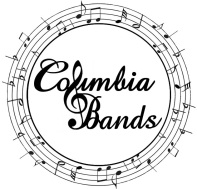 Audition ApplicationTo participate in the Maryland All-State Community Band, you must be 18 on or before July 27th, 2024, and a current Maryland community concert band member.Name:Address:Home Telephone Number:				     Cell Phone number:Email address:Instrument: Name of your current community concert band: There is a non-refundable audition fee of $15. If you wish to audition on multiple instruments, you must submit a separate application and fee for each audition. Please note the only exceptions are English horn (oboe), E Flat clarinet (clarinet), and piccolo (flute).If selected, we will notify you via email by May 1st, 2024. There is a participation fee of $80 for selected musicians who participate in the 2024 Maryland All-State Community Band. A limited number of need-based scholarships are available to pay the participation fee. Participants are responsible for providing their own lodging and travel. You will receive your music before the weekend and will be expected to have individual parts learned before the group rehearsals. Please note: you must be able to attend the entire weekend to participate.By signing this audition application, you are indicating that you are qualified to participate, willing to learn the music before arriving, willing to commit to the entire rehearsal and performance schedule, willing to pay the participation fee, and committed to an amazing weekend of high-quality community music.Signature:							Date: Please email this form to MASCBauditions@columbiabands.org or mail (with audition fee payable to Columbia Bands, Inc.) to: Columbia Bands, Inc. Attn: Maryland All-State Community Band P.O. Box 2713Columbia, MD 21045Disclaimer: Recordings will become the property of the hosting organization, Columbia Bands, Inc., and will not be returned to the applicant. Applications and audition recordings received after 3/15/2024 will not be considered. Applicants selected to participate will be notified by email and must submit a non-refundable participation fee of $80 that must be received by 6/1/2024. If you cannot afford to participate, please contact mascbinfo@columbiabands.org for a potential sponsorship.